ДЕЯТЕЛЬНОСТЬ МАЛЫХ ПРЕДПРИЯТИЙ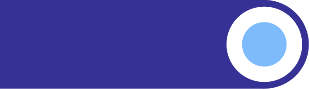 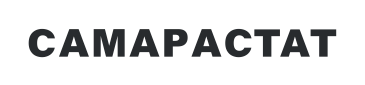 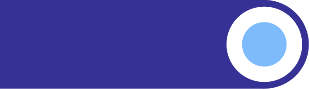 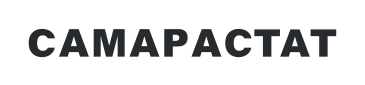 Оборот малых предприятий (без микропредприятий) по видам экономической деятельности за январь–сентябрь 2023 года*Число замещенных рабочих мест на малых предприятиях (работниками списочного состава, внешними совместителями и работниками по договорам гражданско-правового характера) за январь–сентябрь 2023 года составило 134,9 тыс. человек, в том числе численность работников списочного состава – 121,6 тыс. человек.Число замещенных рабочих мест на малых предприятиях (без микропредприятий) по видам экономической деятельности за январь–сентябрь 2023 года*человекОборот организацийОборот организациймлн рублейв % к итогуВсего 565314,8100из них:сельское, лесное хозяйство, охота, рыболовство, рыбоводство26311,54,7добыча полезных ископаемых5894,81,0обрабатывающие  производства94313,816,7обеспечение электрической энергией, газом и паром; кондиционирование воздуха4037,70,7водоснабжение; водоотведение, организация сбора и утилизации отходов, деятельность по ликвидации загрязнений6763,71,2строительство47677,18,4торговля оптовая и розничная; ремонт автотранспортных средств и мотоциклов272293,748,2транспортировка и хранение34149,76,0из них: деятельность почтовой связи и курьерская деятельность521,10,1деятельность гостиниц и предприятий общественного питания13215,72,3деятельность в области информации и связи11332,92,0деятельность финансовая  и страховая--деятельность по операциям с недвижимым имуществом13675,22,4деятельность профессиональная, научная и техническая15738,02,8деятельность административная и сопутствующие дополнительные услуги12720,02,3государственное управление и обеспечение военной безопасности; социальное обеспечение56,40,0образование87,30,0деятельность в области здравоохранение и социальных услуг5180,21,0деятельность в области культуры, спорта, организации досуга и развлечений1237,20,2предоставление прочих видов услуг630,00,1* Данные за январь-сентябрь 2023 года сформированы по виду экономической деятельности (ОКВЭД2) регистрации предприятия, учтенному в едином реестре субъектов малого и среднего предпринимательства.* Данные за январь-сентябрь 2023 года сформированы по виду экономической деятельности (ОКВЭД2) регистрации предприятия, учтенному в едином реестре субъектов малого и среднего предпринимательства.* Данные за январь-сентябрь 2023 года сформированы по виду экономической деятельности (ОКВЭД2) регистрации предприятия, учтенному в едином реестре субъектов малого и среднего предпринимательства.Всего
замещен-ных
рабочих
меств том числе:в том числе:в том числе:Число замещенных рабочих мест (работников),в % к итогуВсего
замещен-ных
рабочих
местработников списочного
состававнешних
совмести-телейработни-ков, выполняв-ших
работы
по договорамЧисло замещенных рабочих мест (работников),в % к итогуВсего 13489912161260087279100в том числе:сельское, лесное хозяйство, охота, рыболовство, рыбоводство790575282351425,9добыча полезных ископаемых1298118084341,0обрабатывающие производства233562220862752117,3обеспечение электрической энергией, газом и паром: кондиционирование воздуха  106091780630,8водоснабжение; водоотведение, организация сбора и утилизации отходов, деятельность по ликвидации загрязнений1825168993431,4строительство1434812642457124910,6торговля оптовая и розничная; ремонт автотранспортных средств и мотоциклов2880727271110942721,4транспортировка и хранение 1034097092923397,7из них:деятельность почтовой связи и курьерская  деятельность207206-10,2деятельность гостиниц и предприятий общественного питания57455585149114,3деятельность в области информации и связи7930614620515795,9деятельность финансовая и страховая3142842640,2деятельность по операциям с недвижимым имуществом7766520789716625,8деятельность профессиональная, научная и техническая570253762011254,2деятельность административная и сопутствующие дополнительные услуги138021192092695610,2государственное управление и обеспечение военной безопасности; социальное обеспечение109101440,1образование91773110,1деятельность в области здравоохранения и социальных услуг33792778548532,5деятельность в области культуры, спорта, организации досуга и развлечений48841024540,4предоставление прочих видов услуг6345844820,5* Данные за январь-сентябрь 2023 года сформированы по виду экономической деятельности (ОКВЭД2) регистрации предприятия, учтенному в едином реестре субъектов малого и среднего предпринимательства.* Данные за январь-сентябрь 2023 года сформированы по виду экономической деятельности (ОКВЭД2) регистрации предприятия, учтенному в едином реестре субъектов малого и среднего предпринимательства.* Данные за январь-сентябрь 2023 года сформированы по виду экономической деятельности (ОКВЭД2) регистрации предприятия, учтенному в едином реестре субъектов малого и среднего предпринимательства.* Данные за январь-сентябрь 2023 года сформированы по виду экономической деятельности (ОКВЭД2) регистрации предприятия, учтенному в едином реестре субъектов малого и среднего предпринимательства.* Данные за январь-сентябрь 2023 года сформированы по виду экономической деятельности (ОКВЭД2) регистрации предприятия, учтенному в едином реестре субъектов малого и среднего предпринимательства.* Данные за январь-сентябрь 2023 года сформированы по виду экономической деятельности (ОКВЭД2) регистрации предприятия, учтенному в едином реестре субъектов малого и среднего предпринимательства.